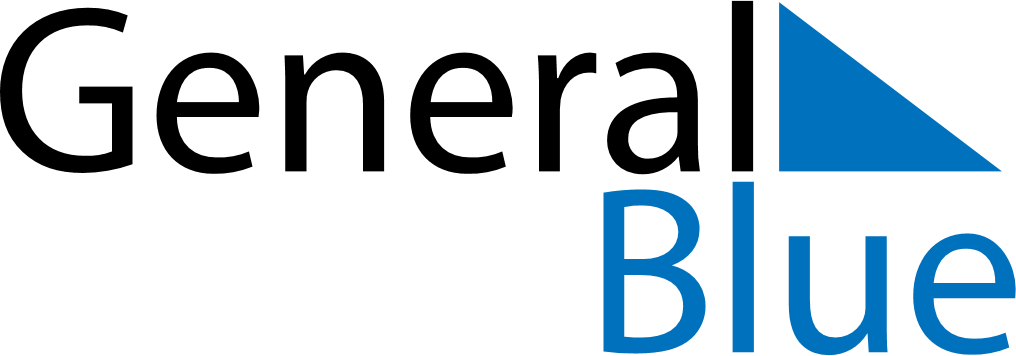 February 2021February 2021February 2021February 2021PanamaPanamaPanamaMondayTuesdayWednesdayThursdayFridaySaturdaySaturdaySunday12345667891011121313141516171819202021Shrove MondayShrove Tuesday2223242526272728